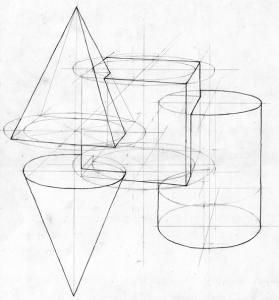 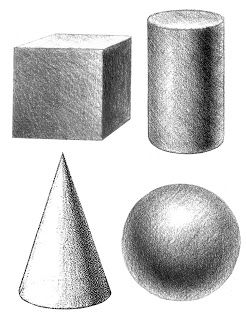 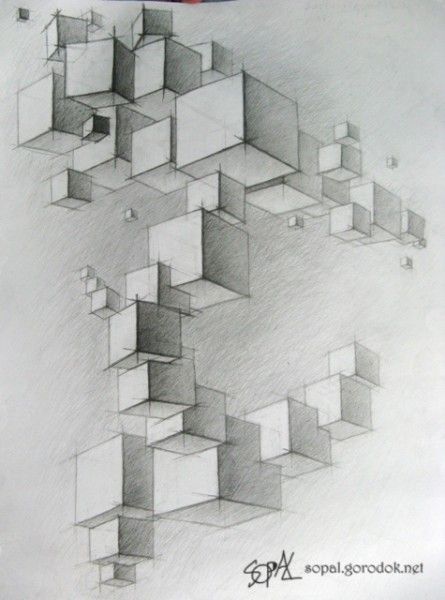 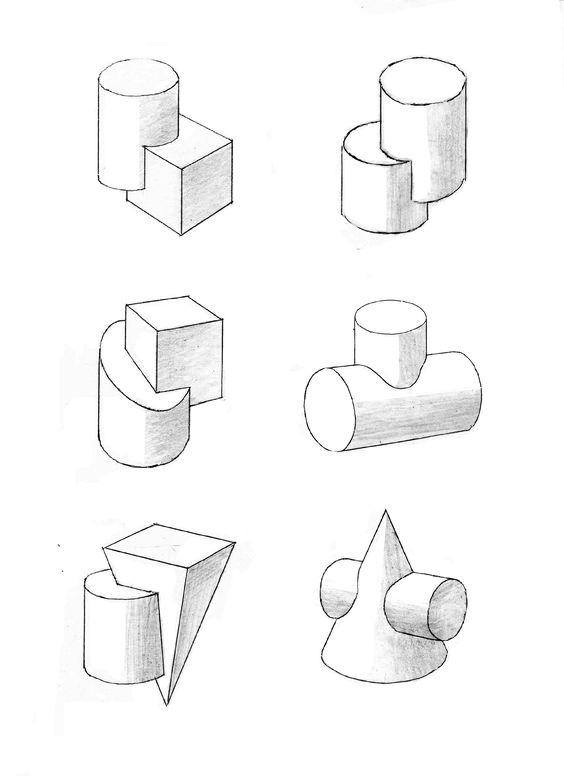 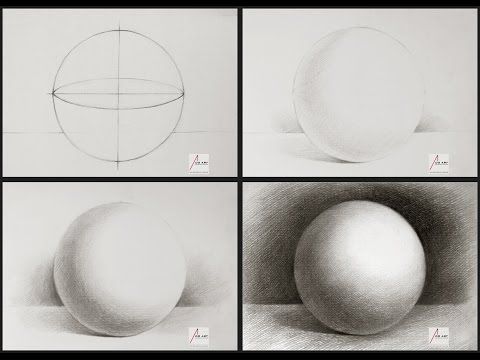 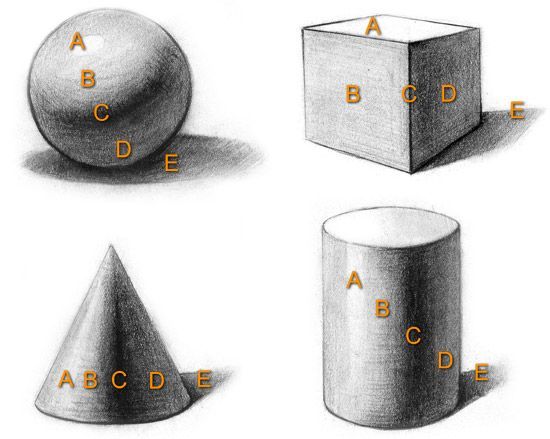 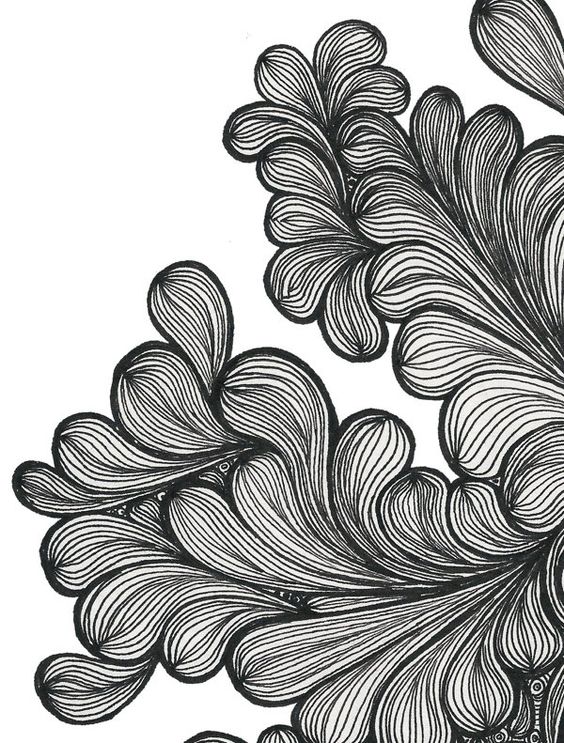 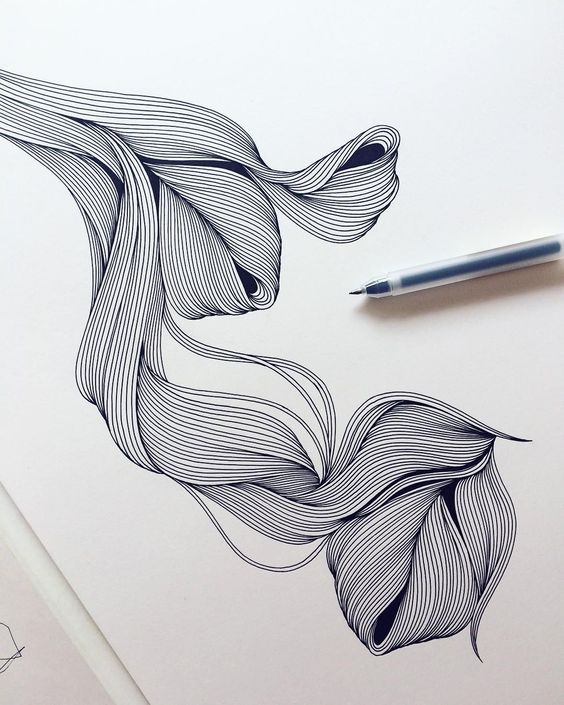 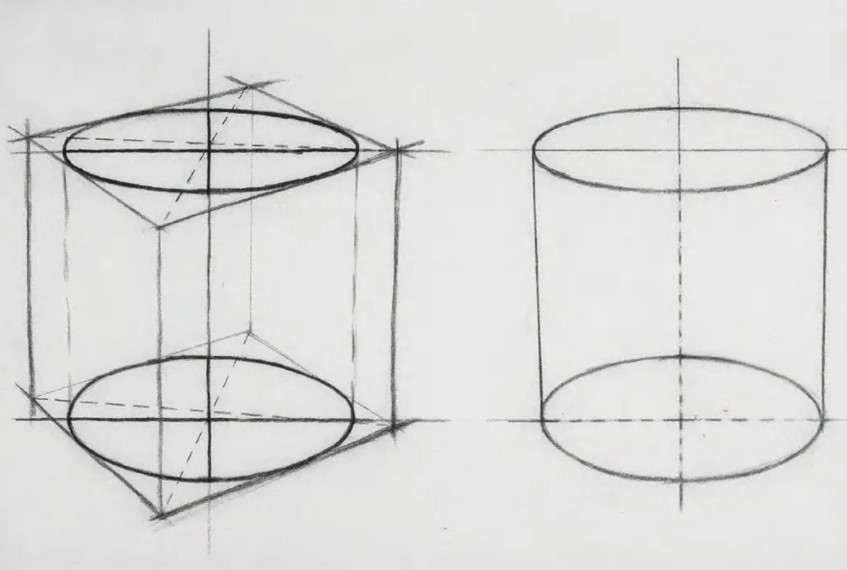 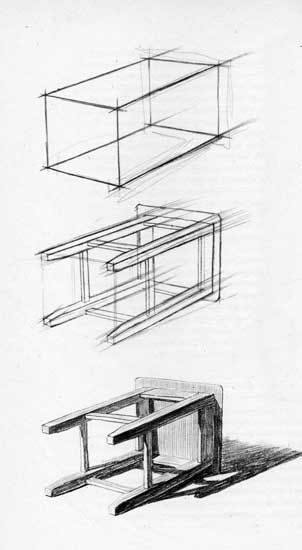 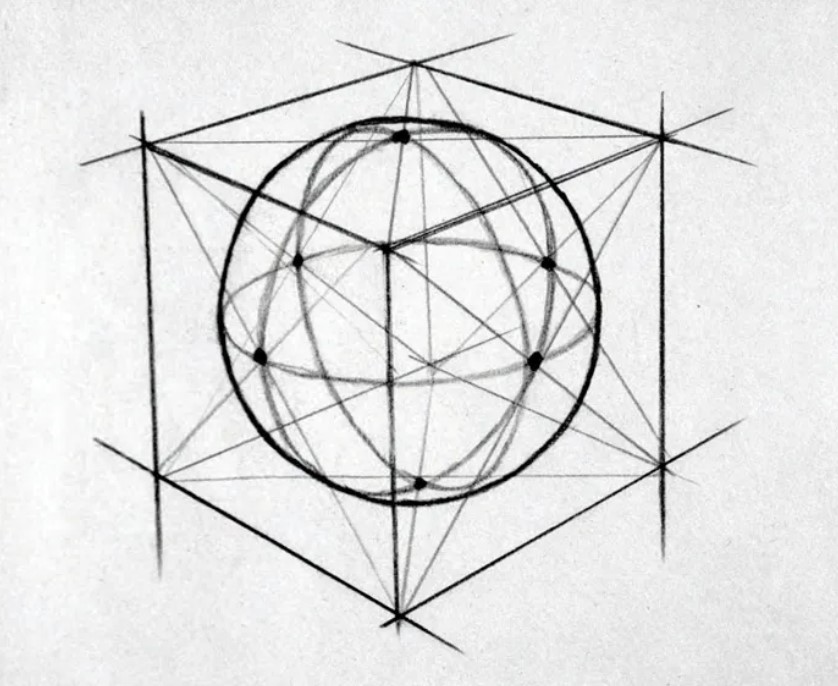 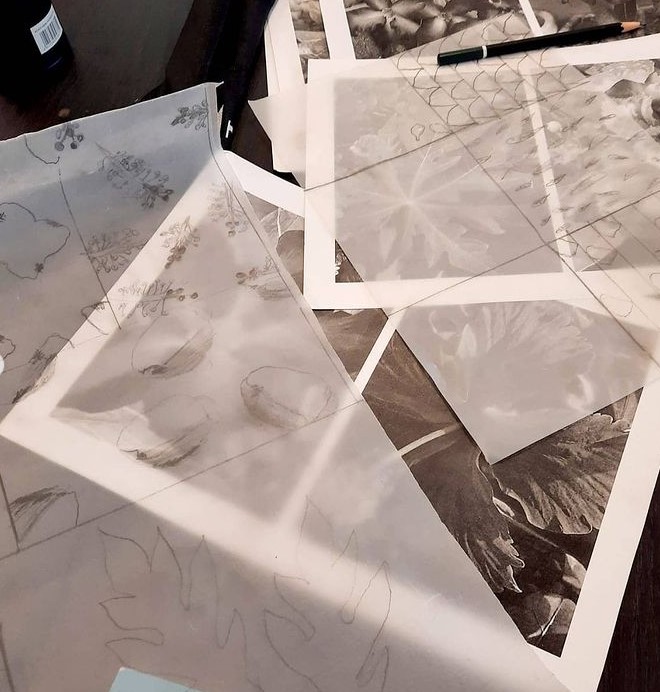 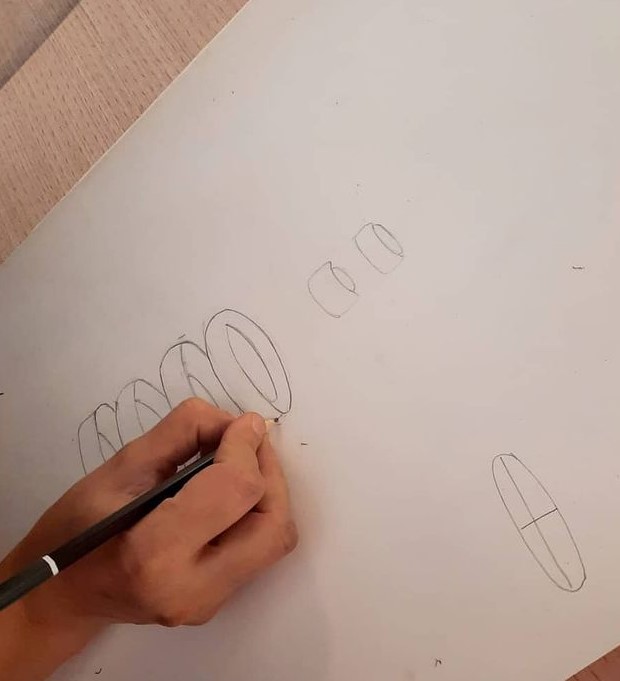 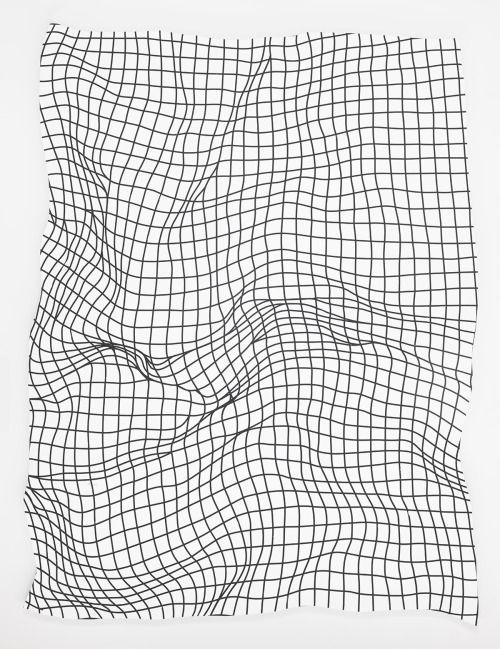 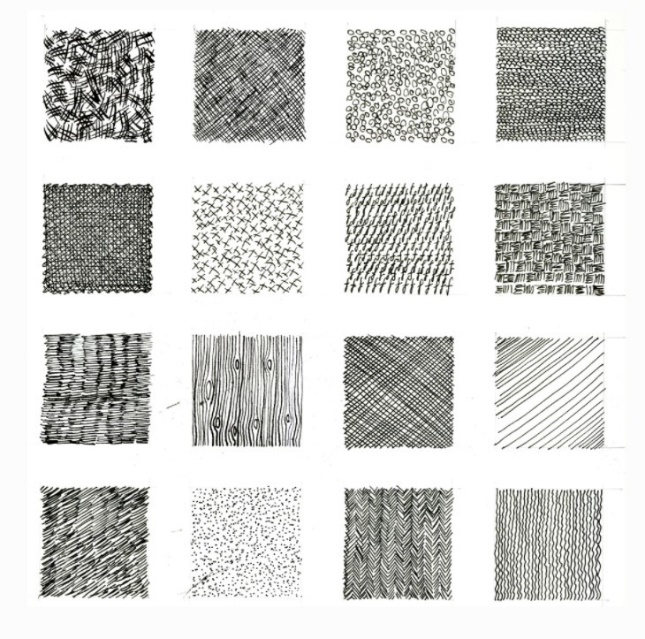 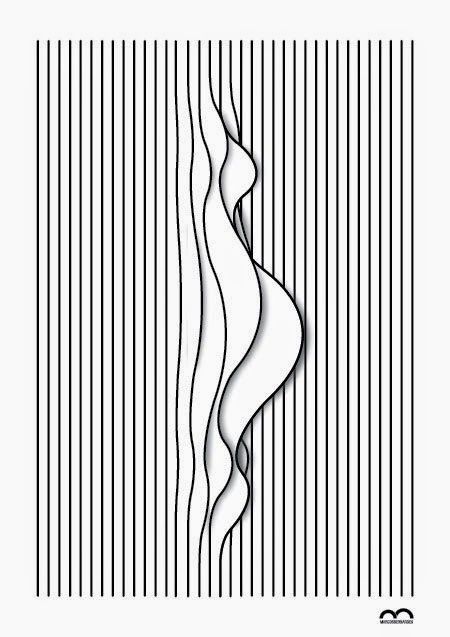 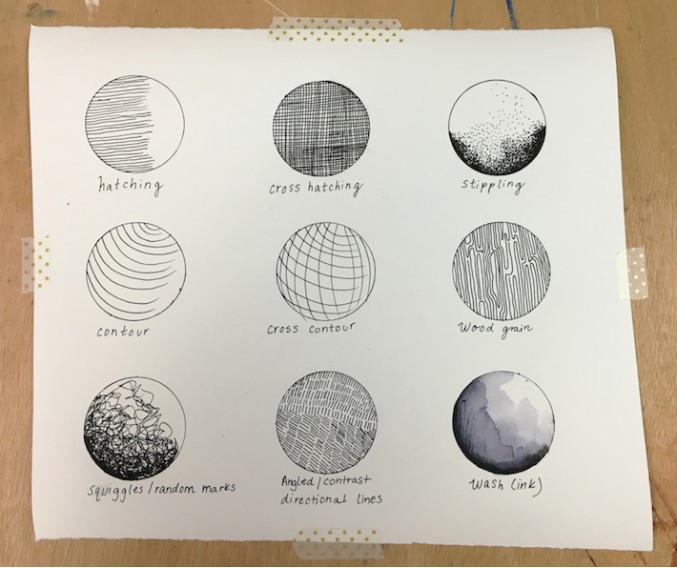 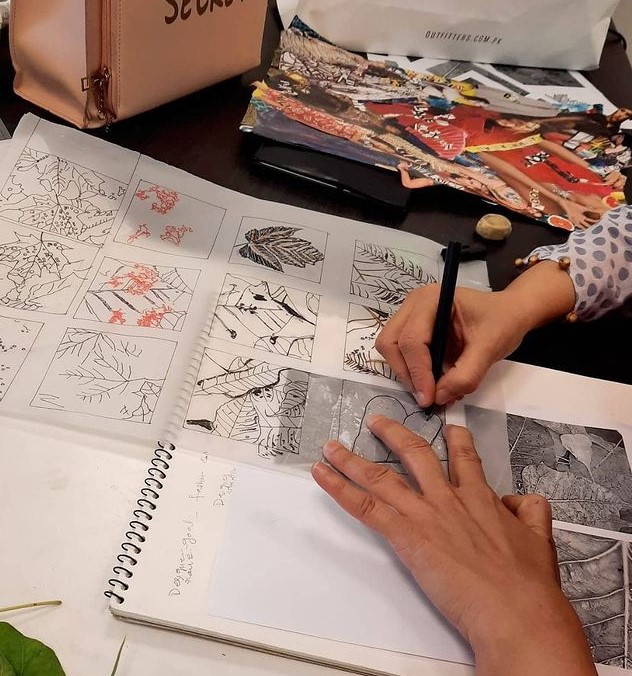 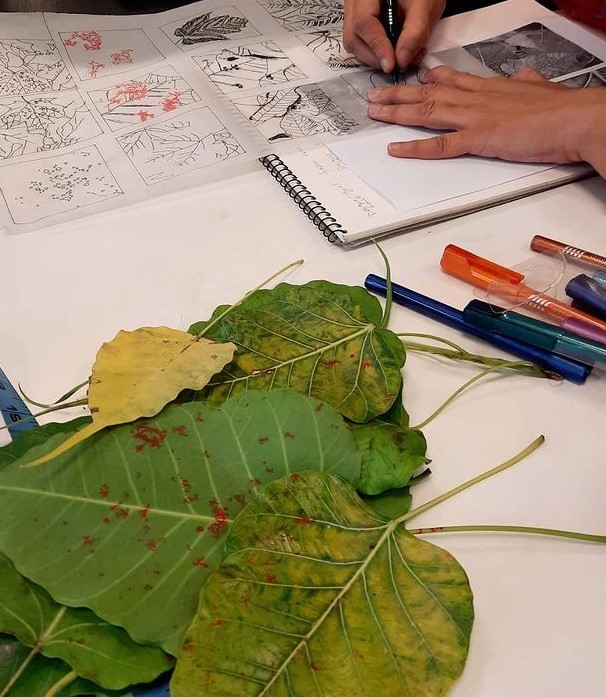 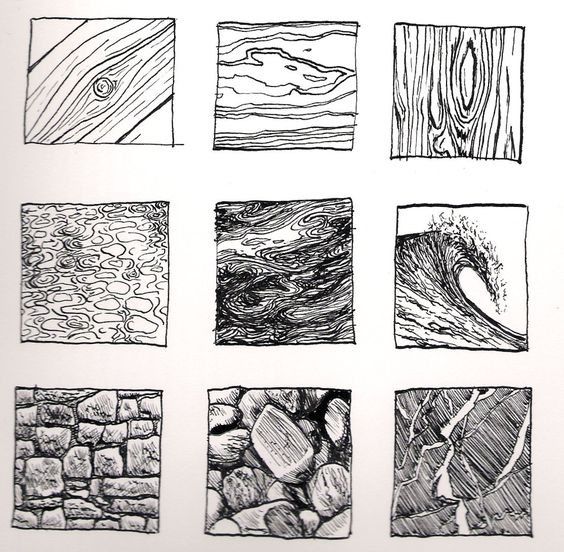 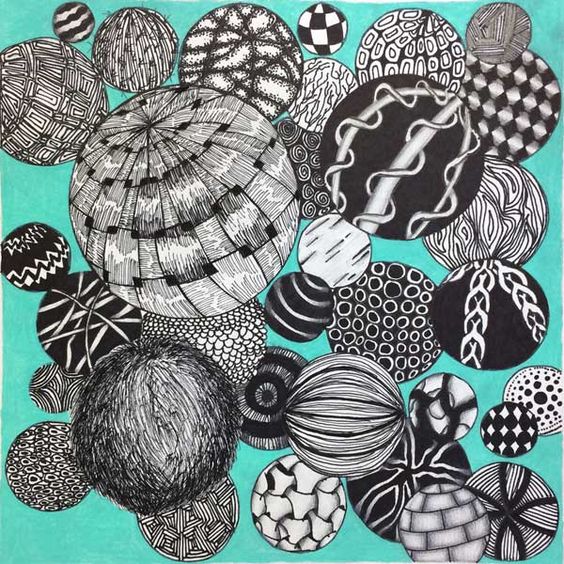 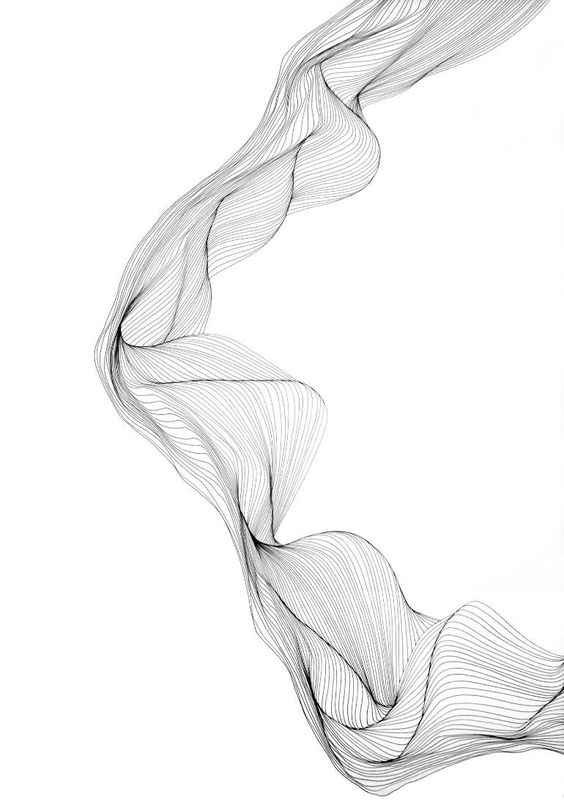 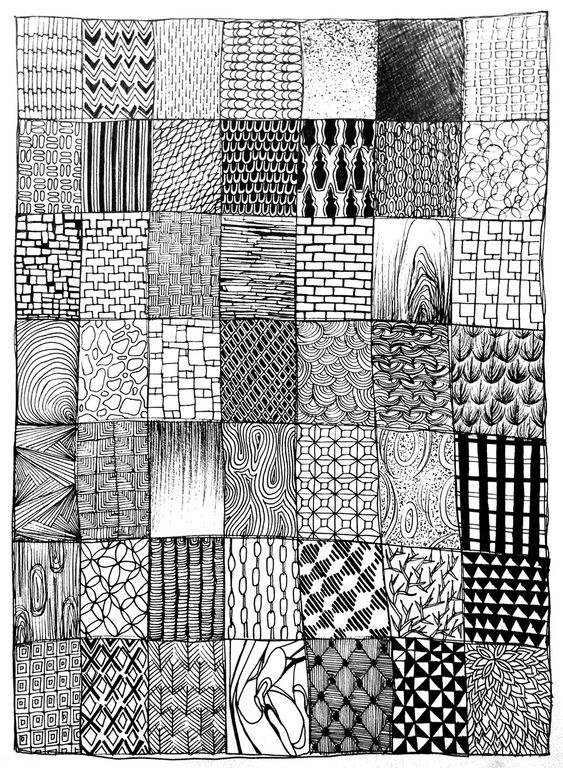 17 สิงหาคม 2564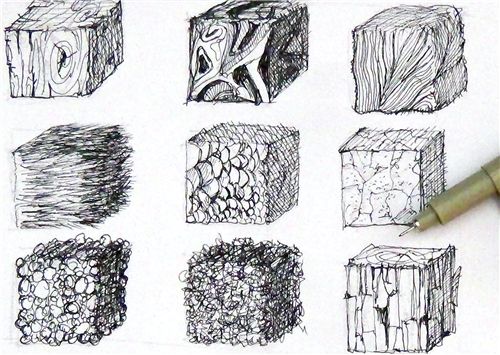 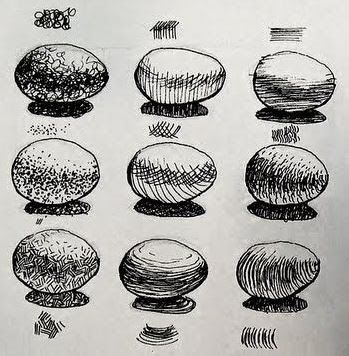 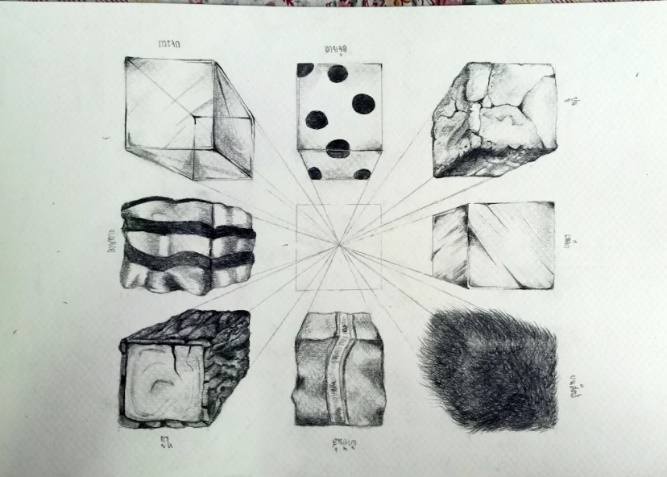 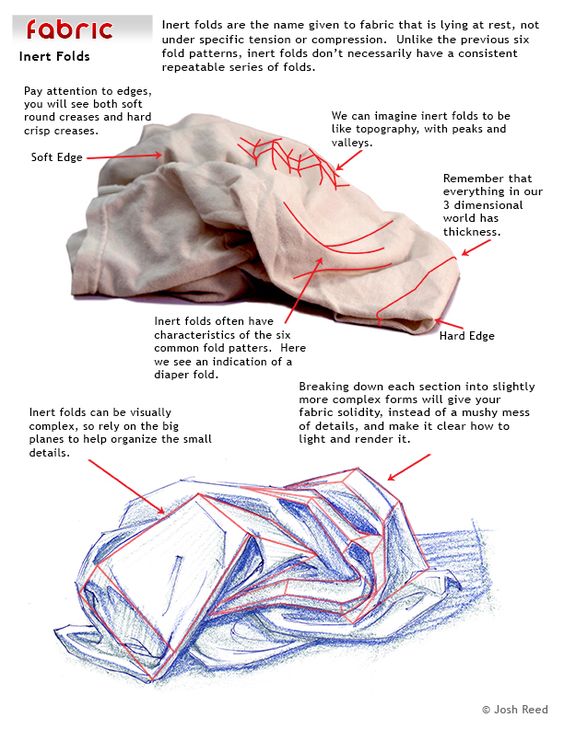 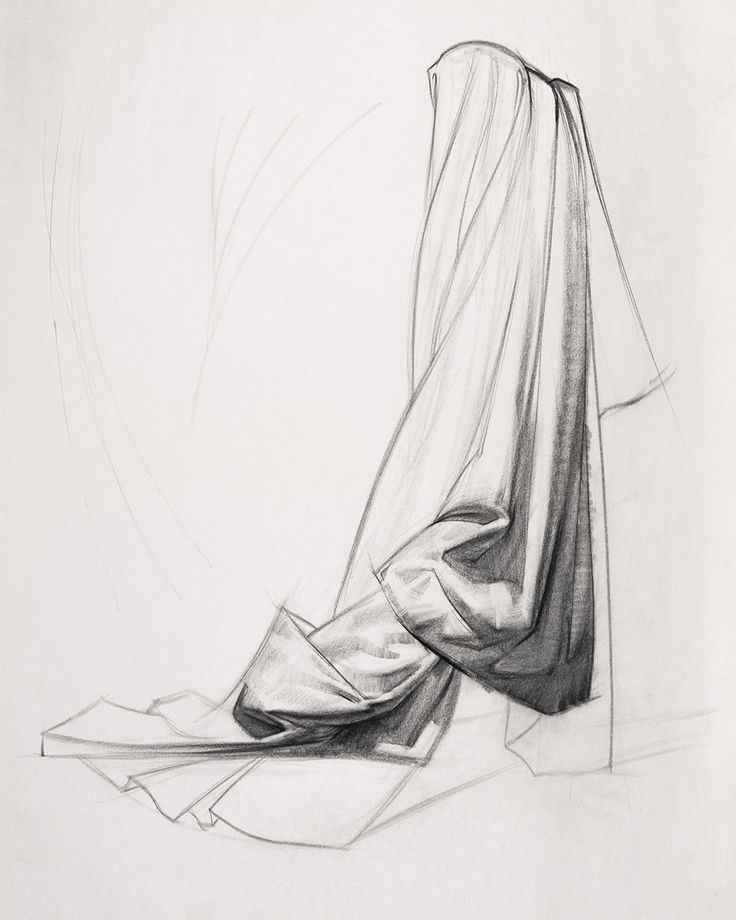 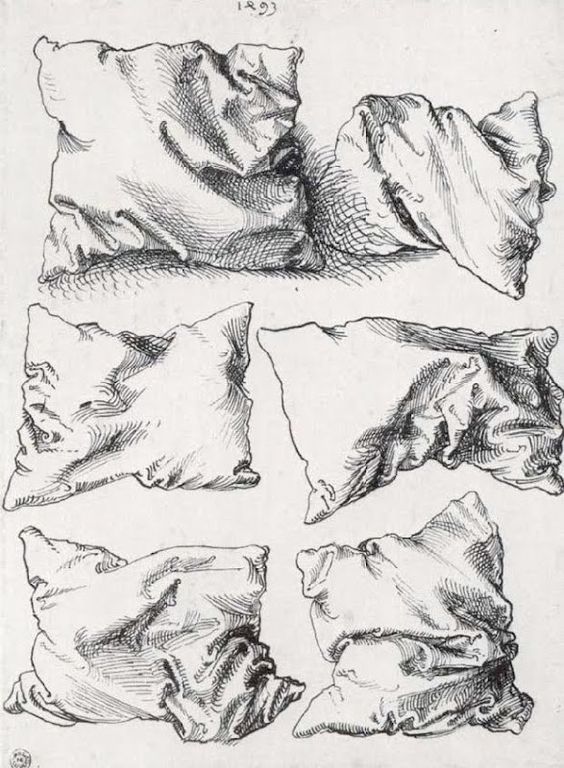 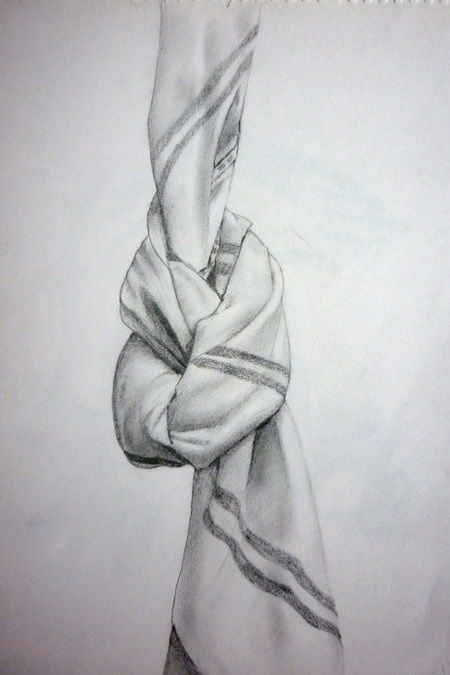 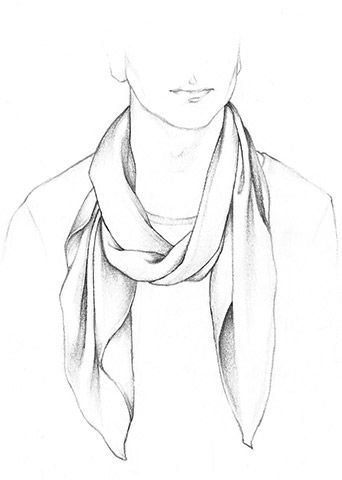 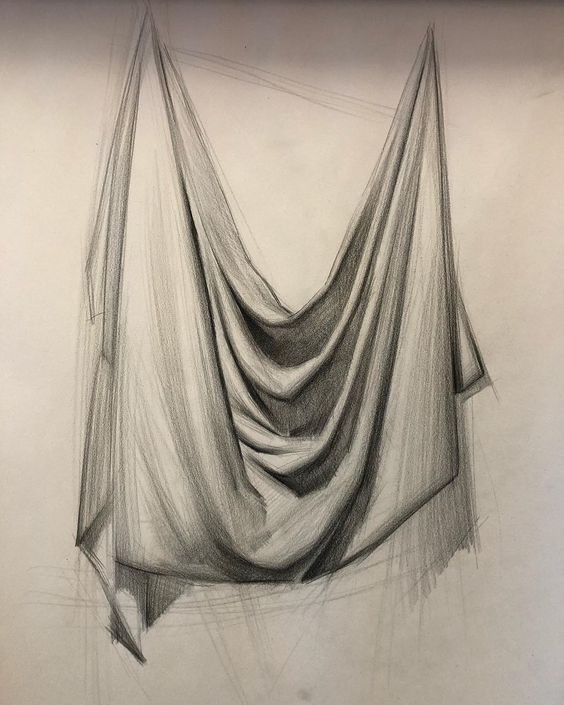 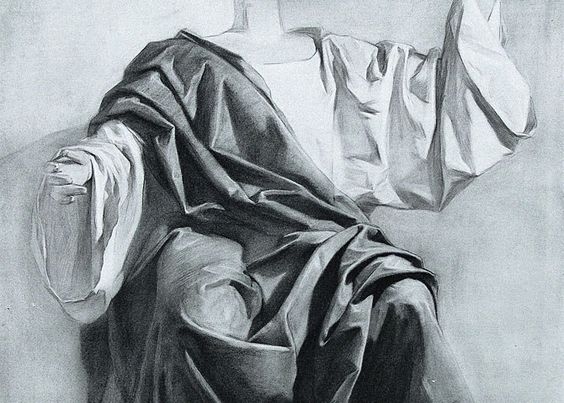 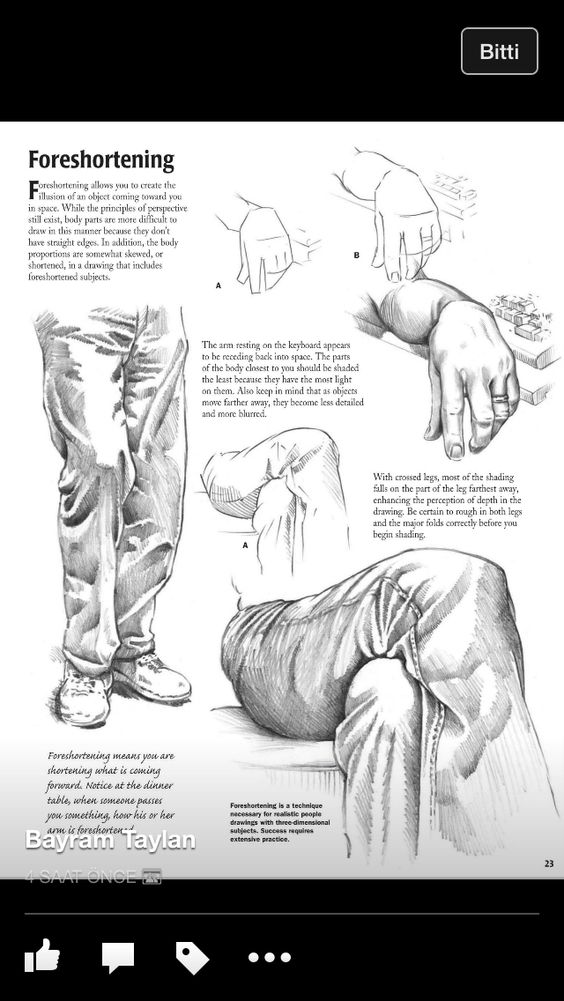 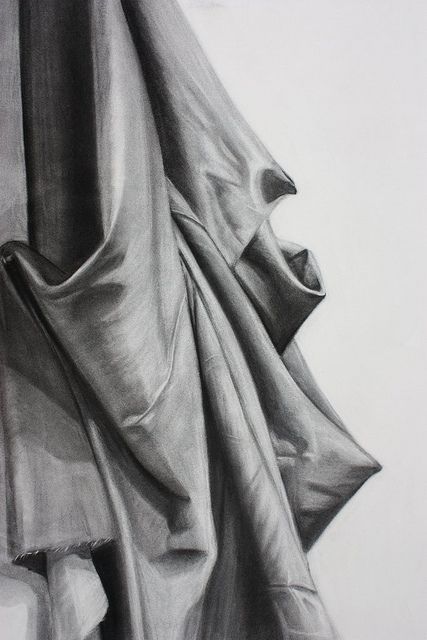 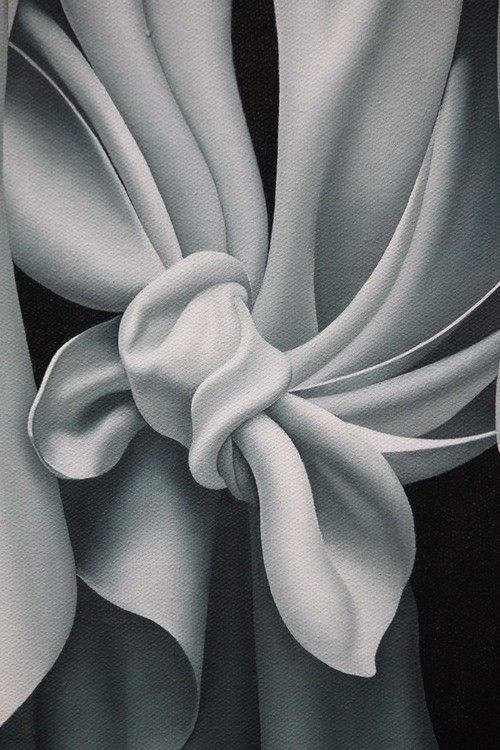 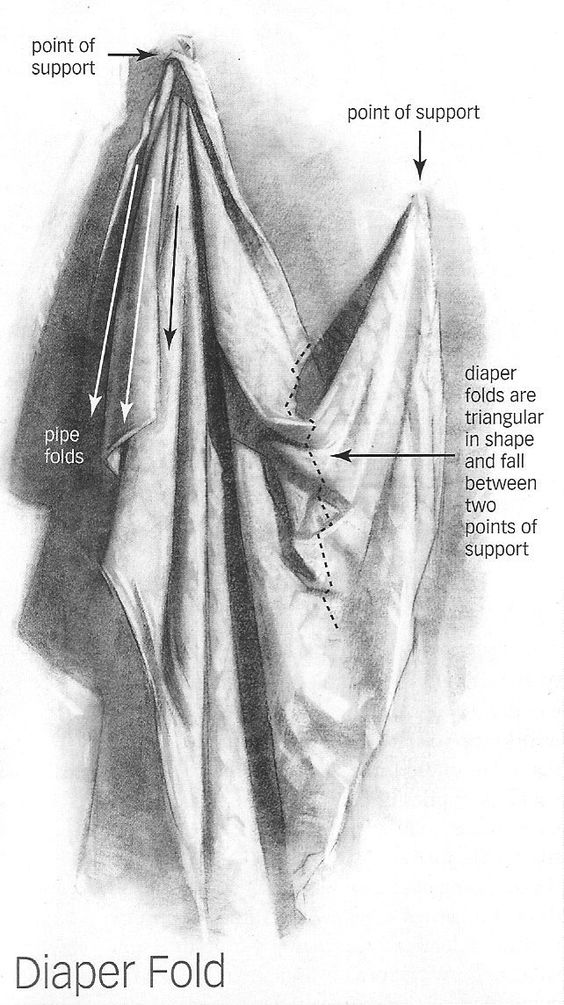 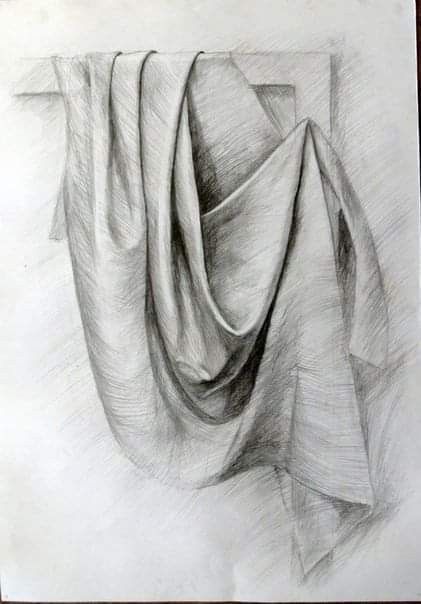 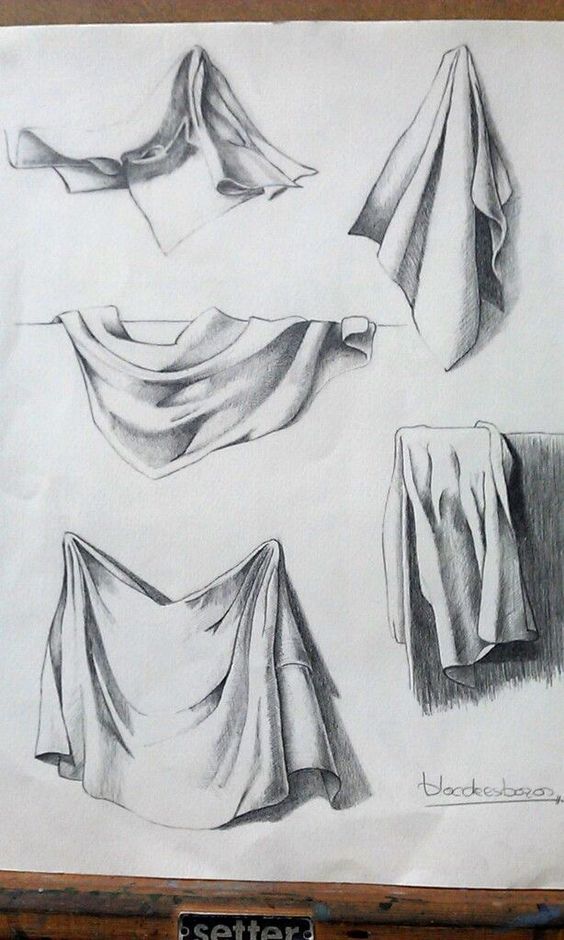 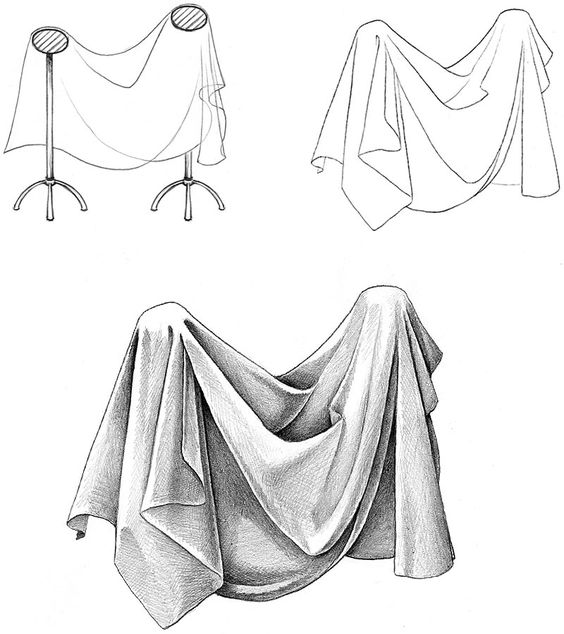 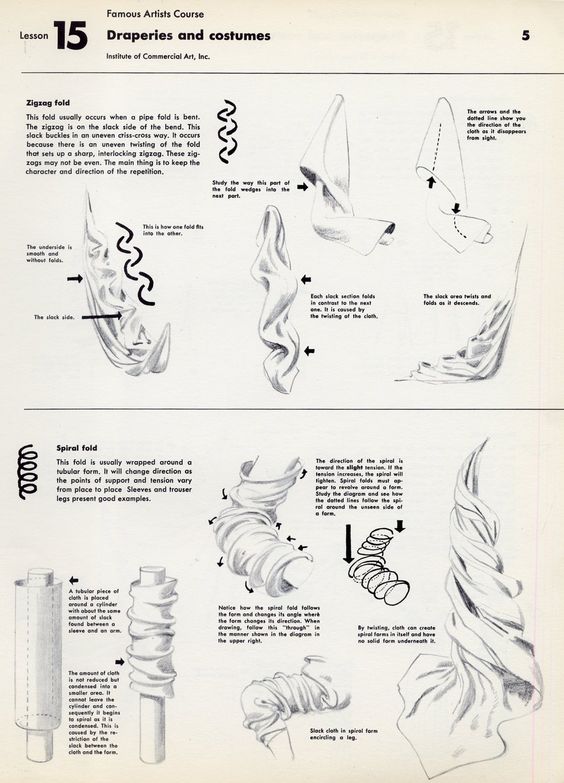 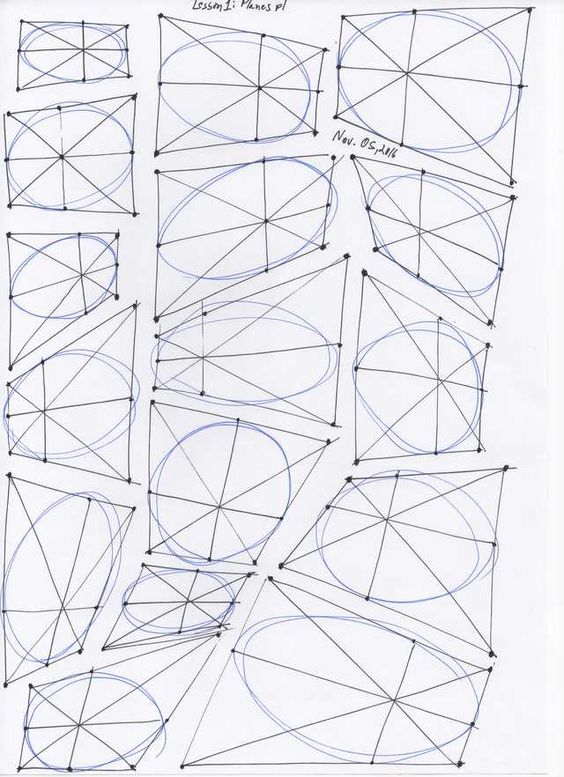 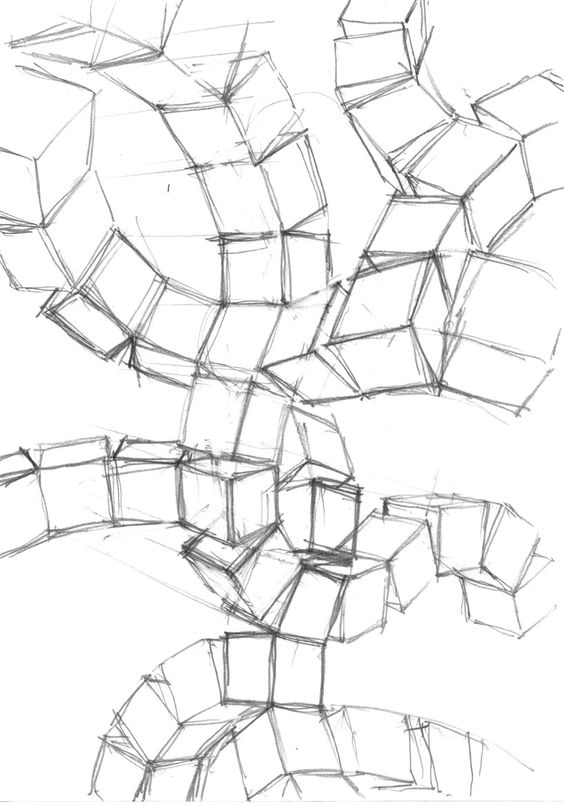 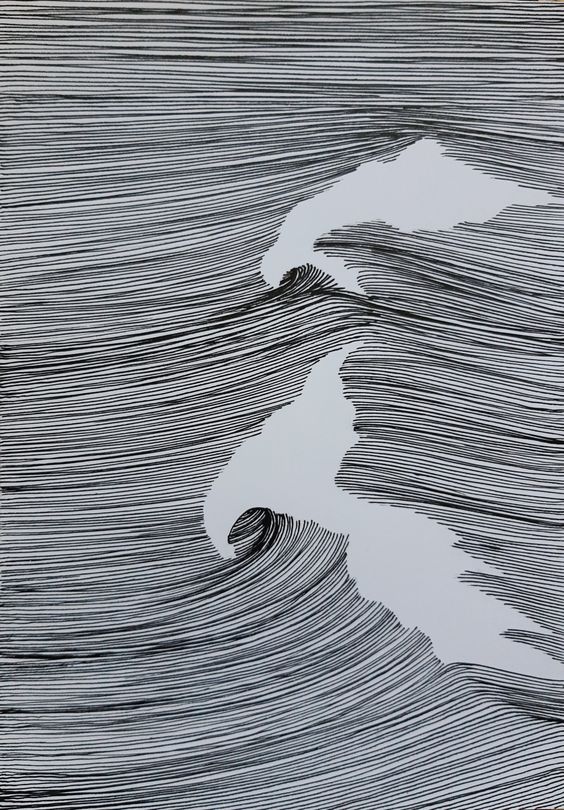 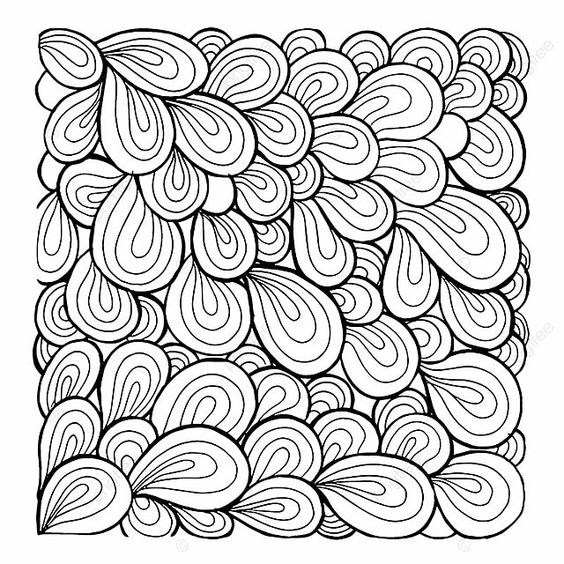 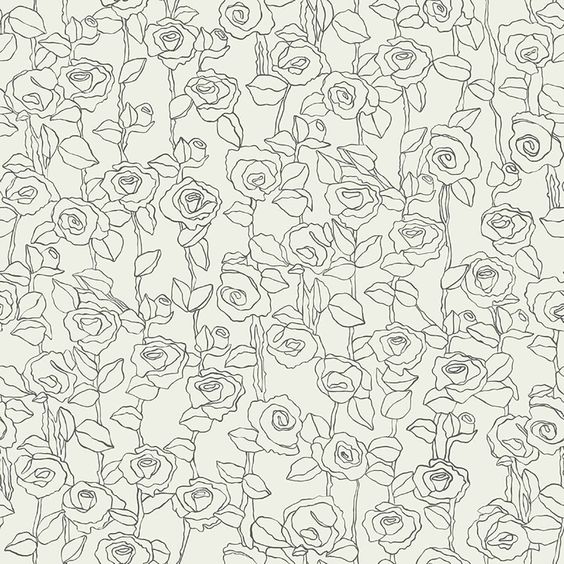 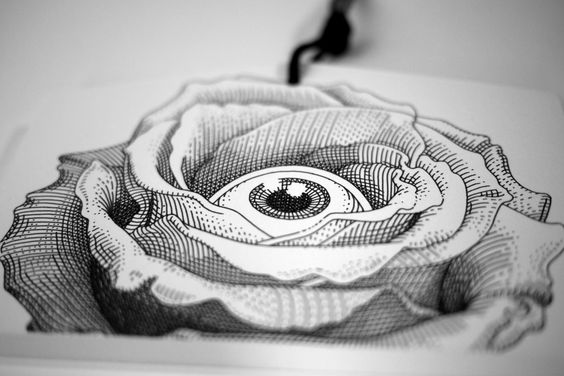 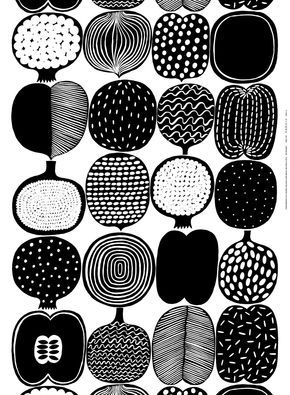 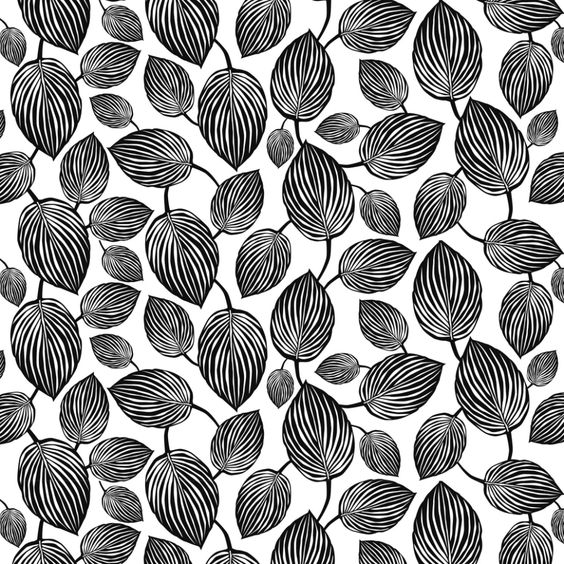 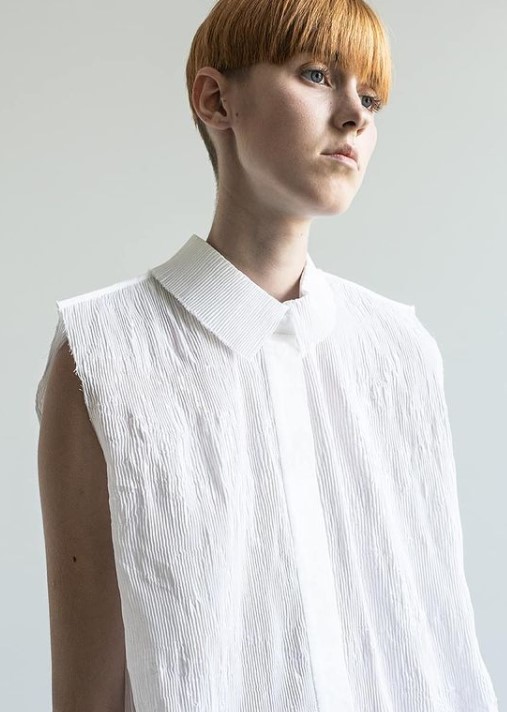 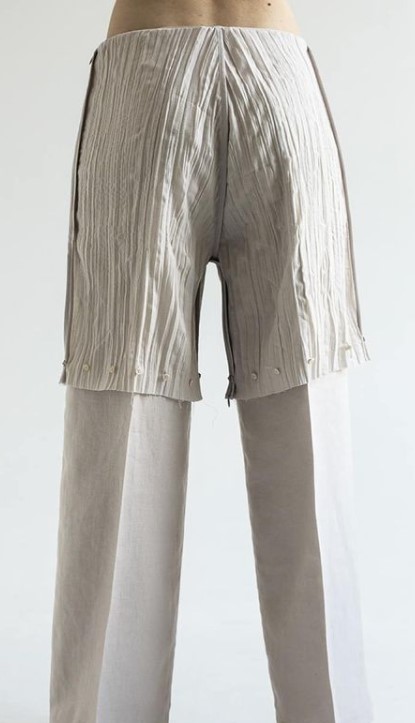 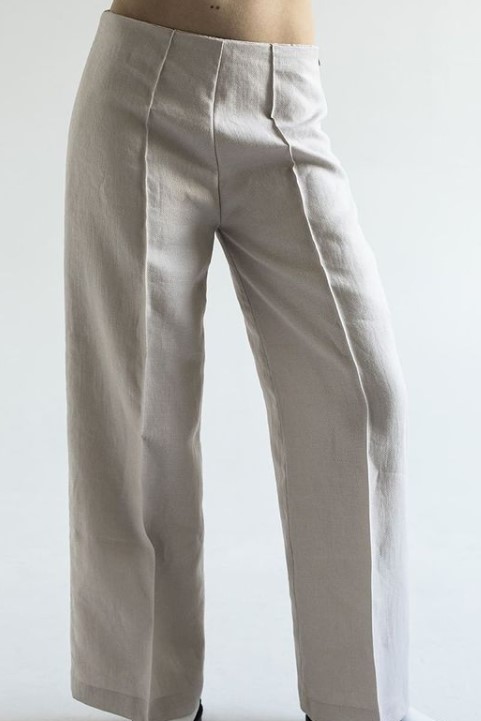 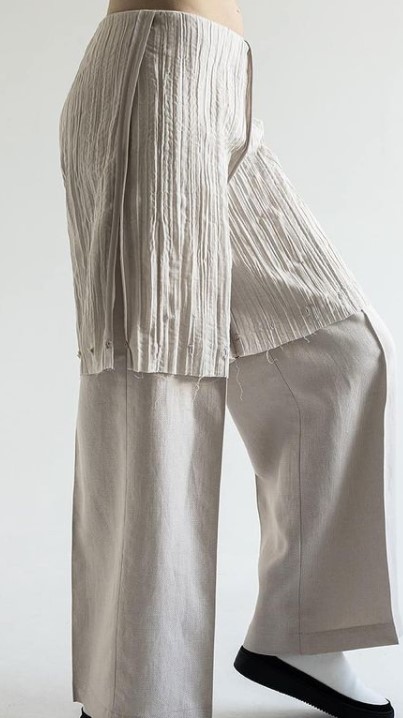 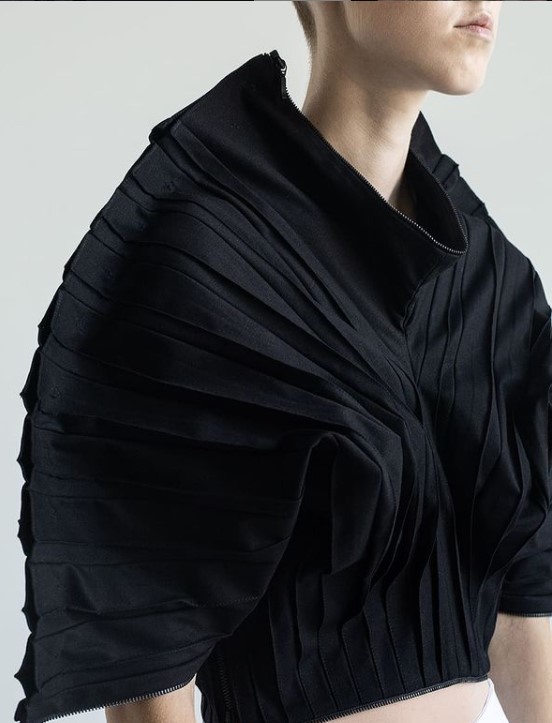 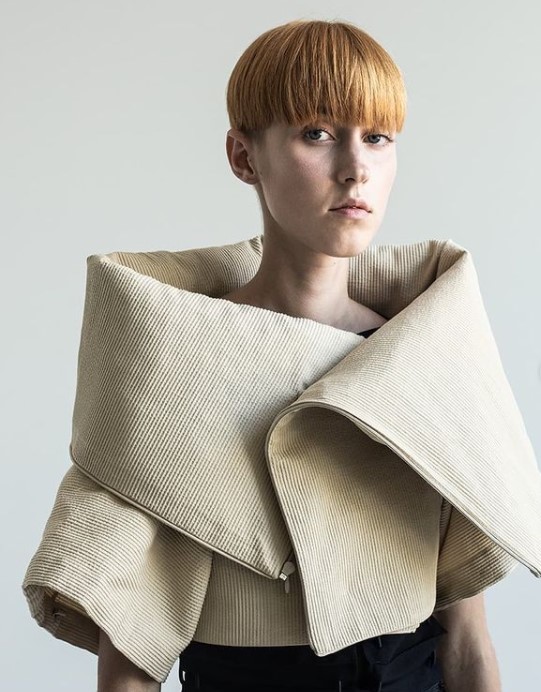 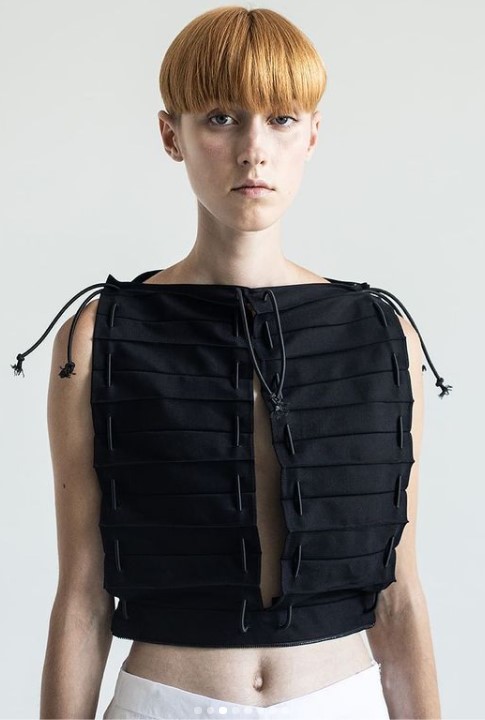 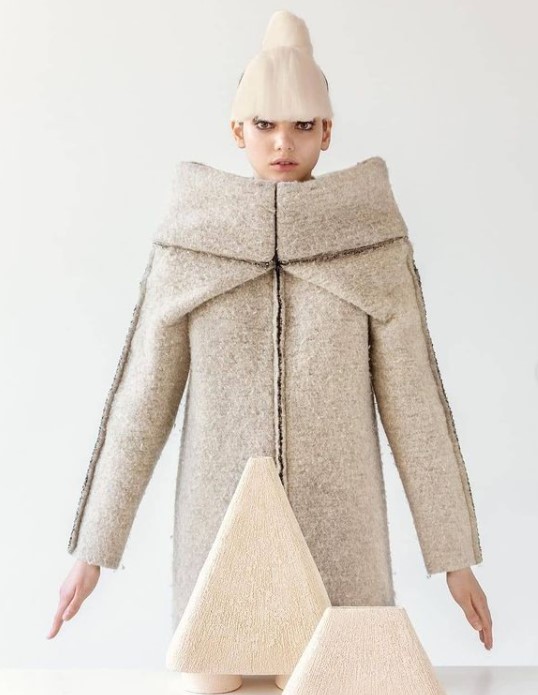 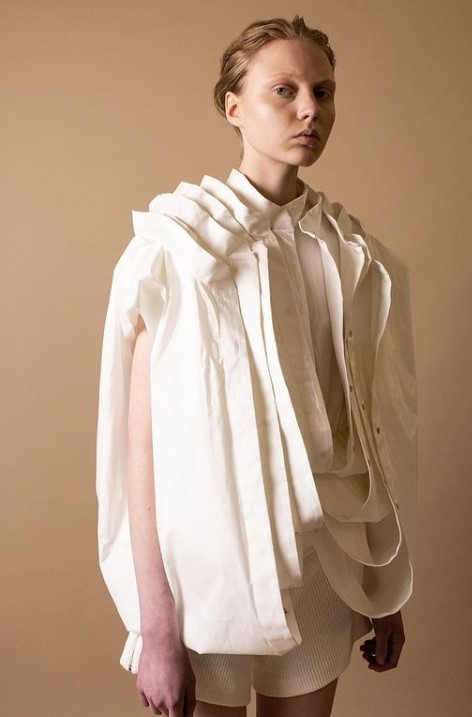 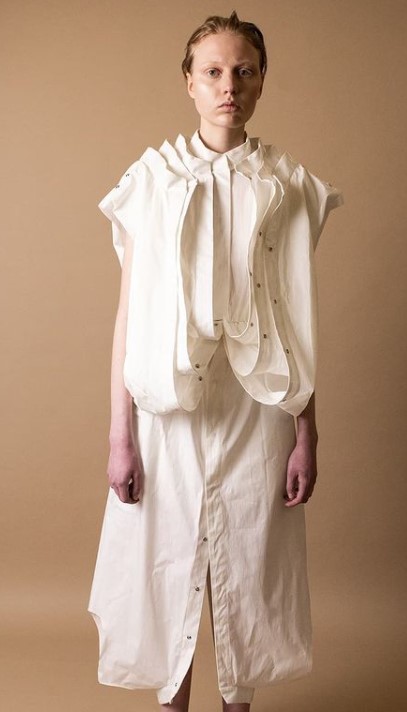 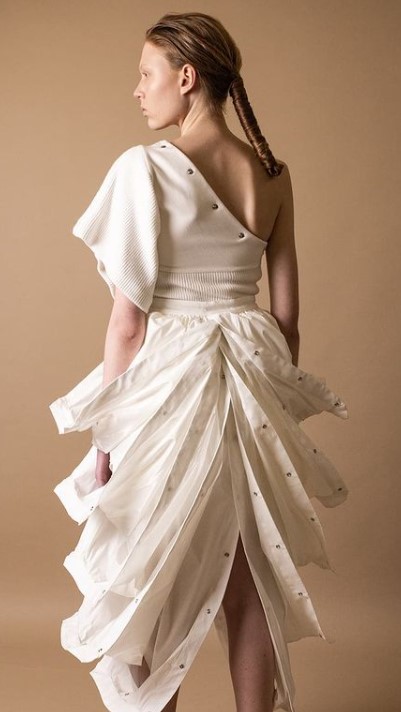 12 ตุลาคม 2564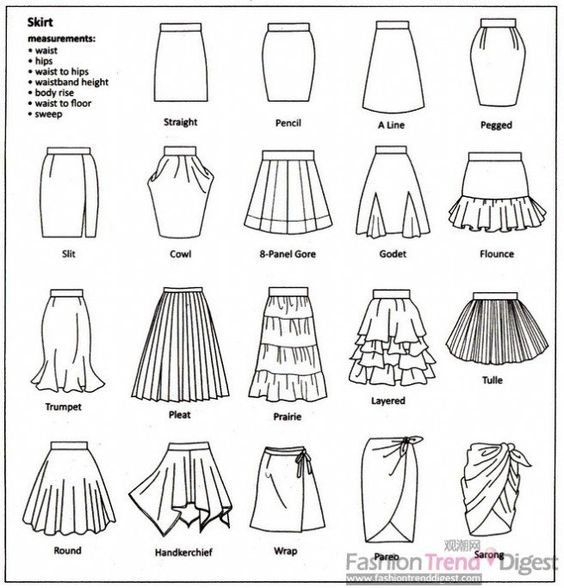 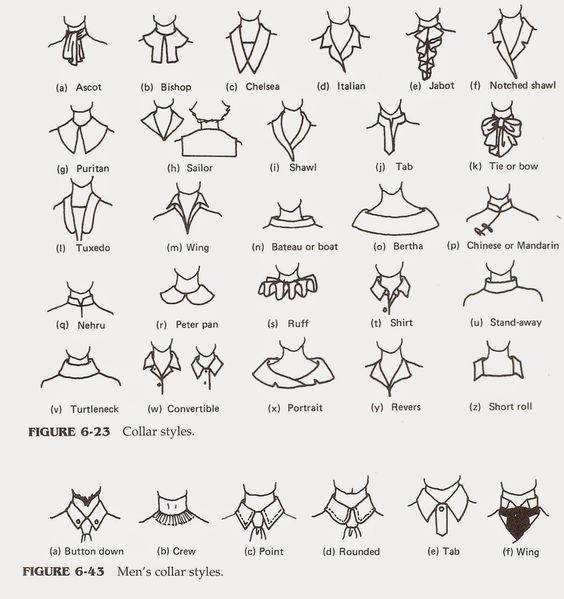 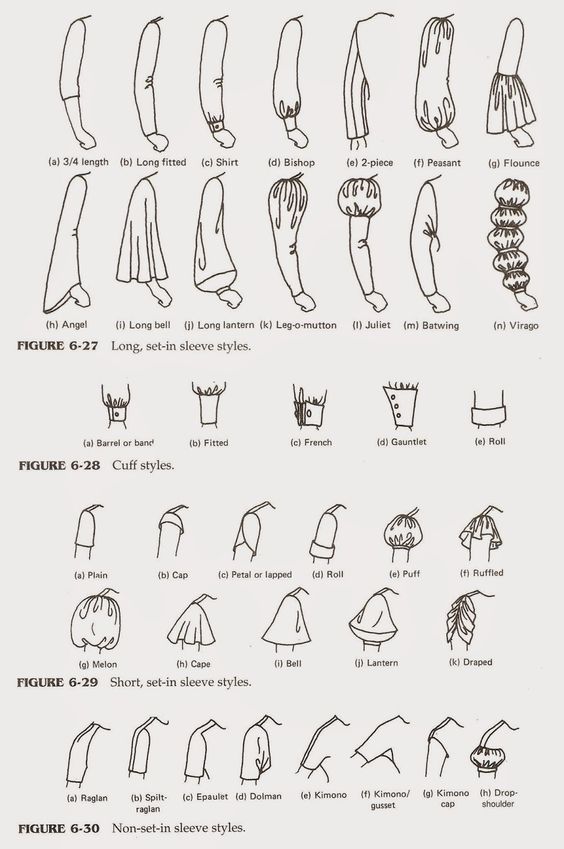 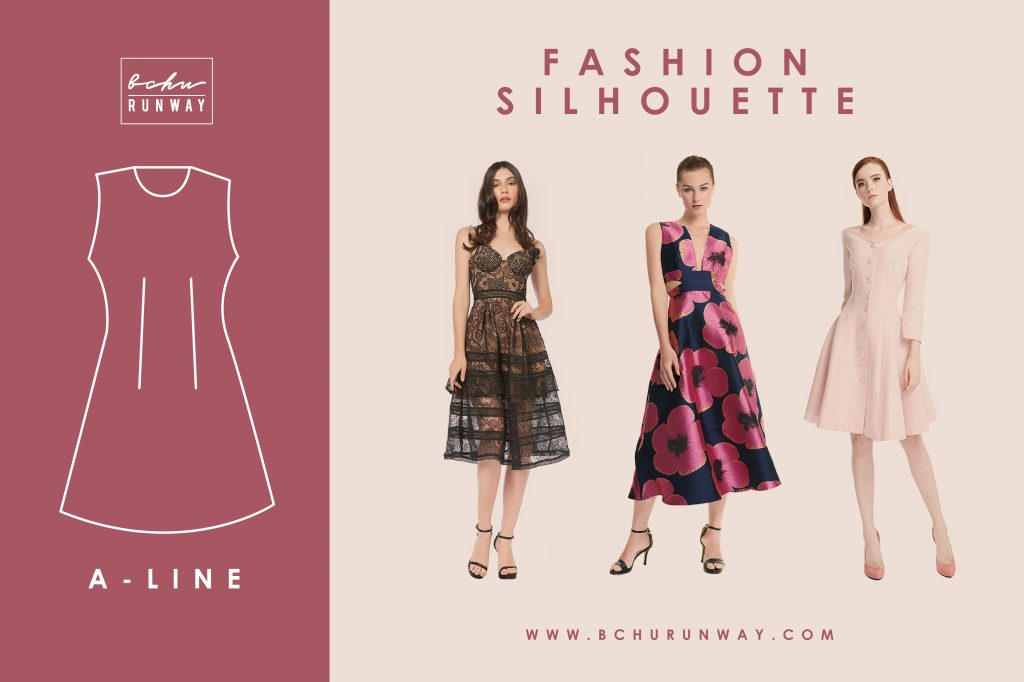 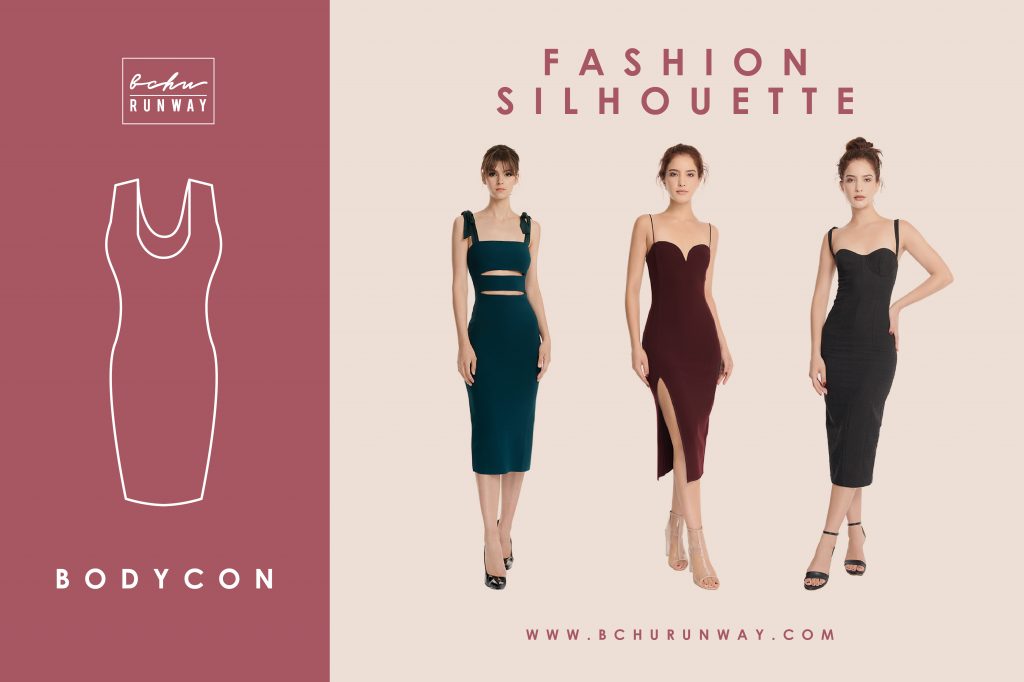 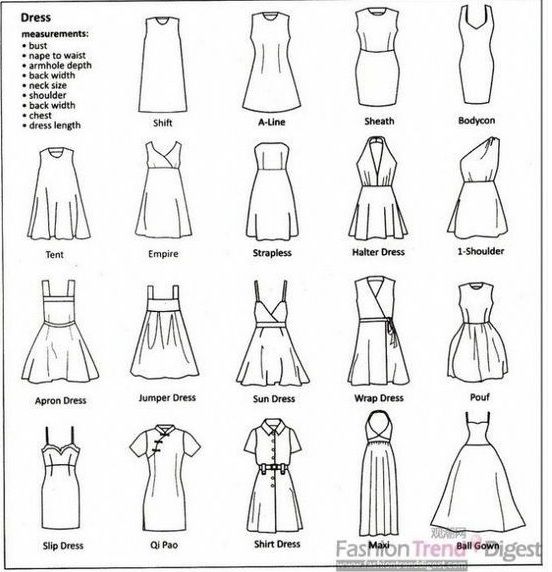 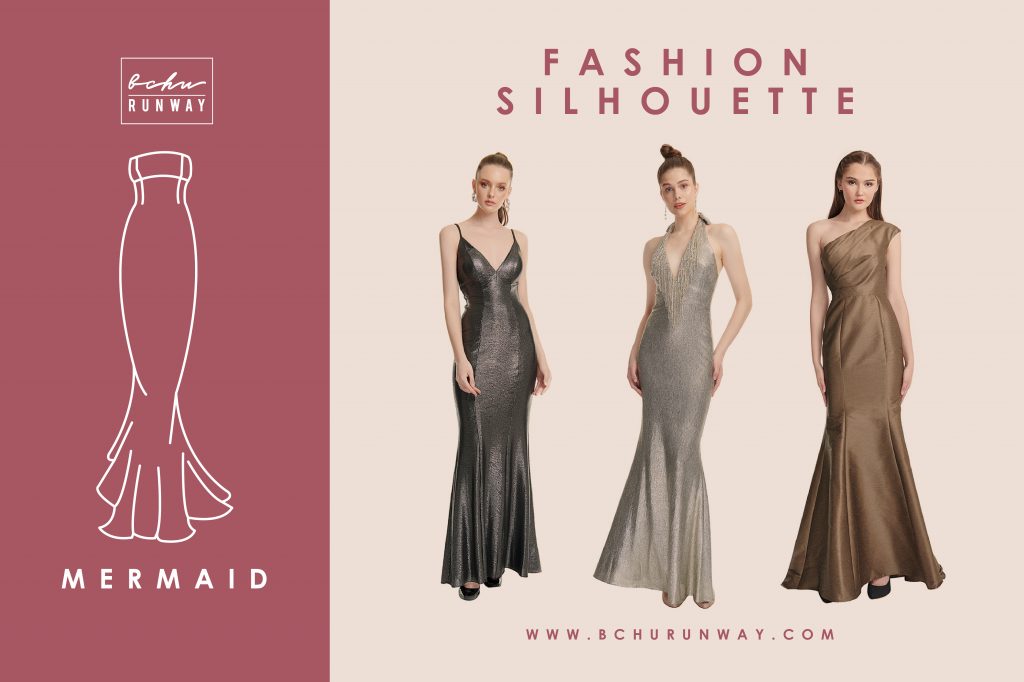 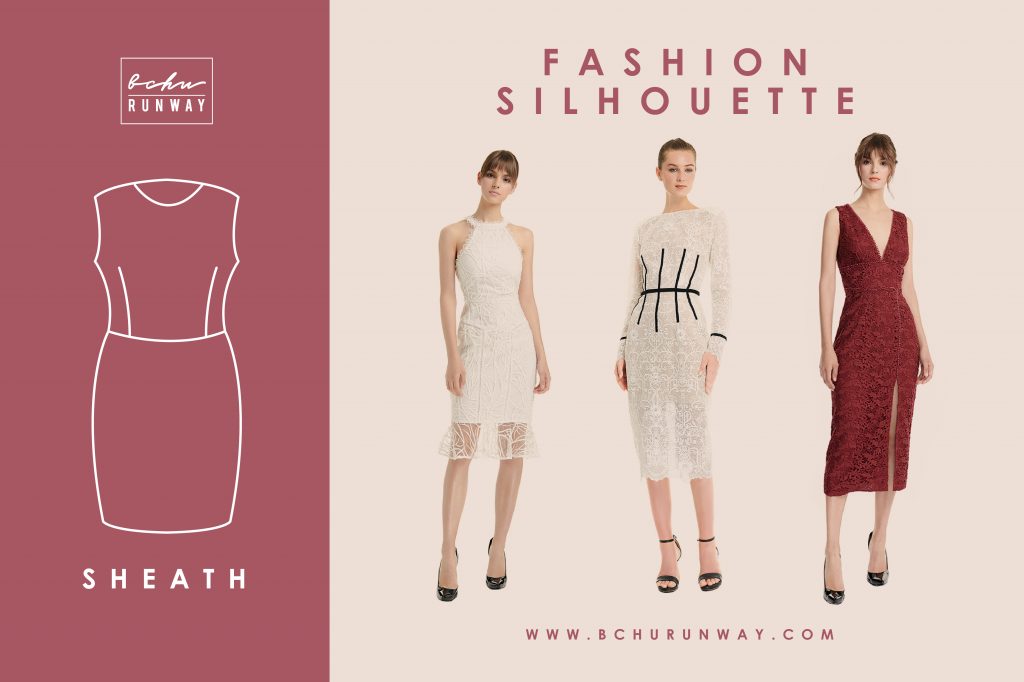 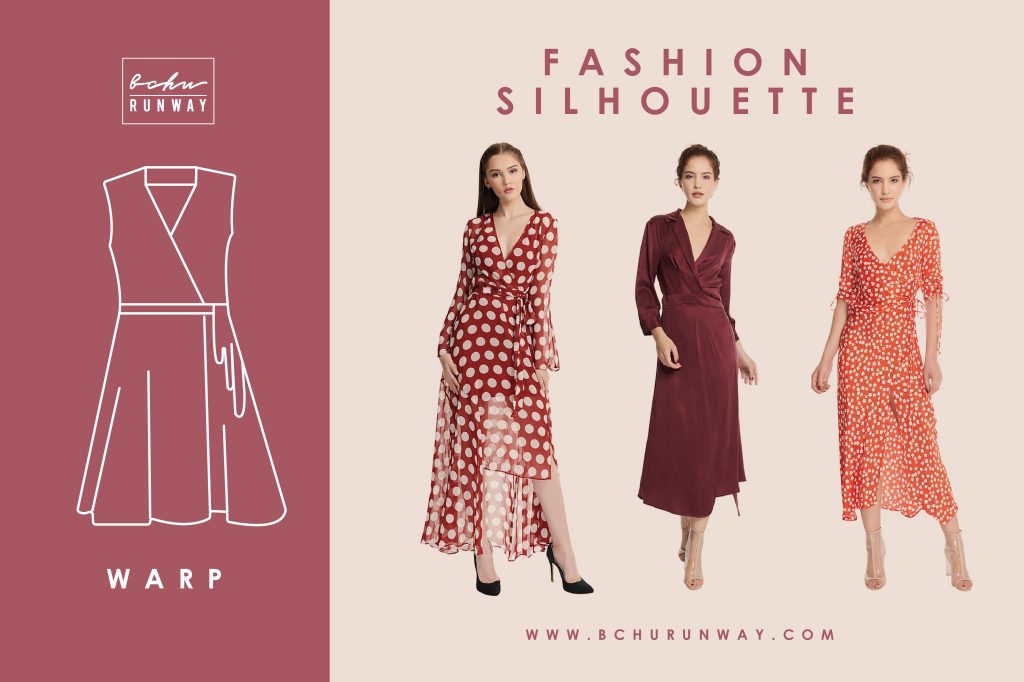 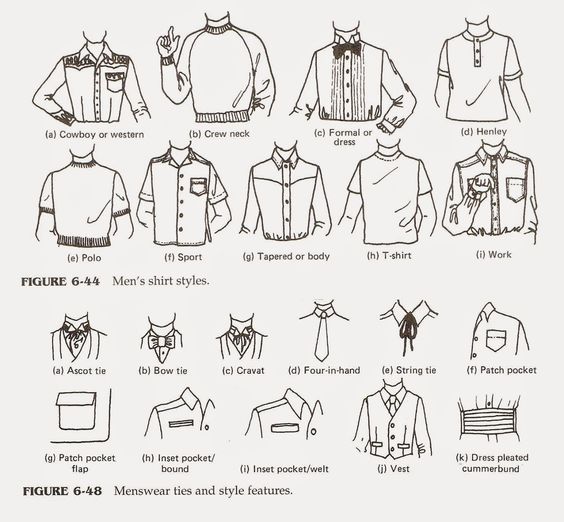 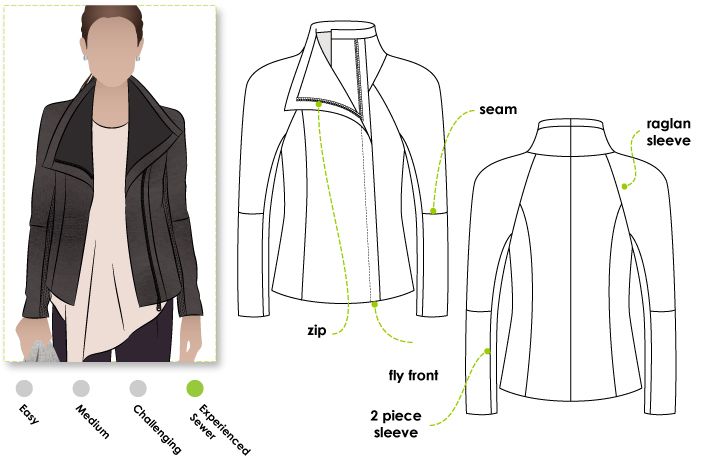 